ФЕДЕРАЛЬНОЕ АГЕНТСТВО ЖЕЛЕЗНОДОРОЖНОГО ТРАНСПОРТА Федеральное государственное бюджетное образовательное учреждение высшего образования«Петербургский государственный университет путей сообщения Императора Александра I»(ФГБОУ ВО ПГУПС)Кафедра «Информационные и вычислительные системы»РАБОЧАЯ ПРОГРАММАдисциплины«ТЕХНОЛОГИИ И МЕТОДЫ ПРОГРАММИРОВАНИЯ» (Б1.Б.6)для специальности10.05.03 «Информационная безопасность автоматизированных систем» по специализации «Информационная безопасность автоматизированных систем на транспорте» Форма обучения – очнаяСанкт-Петербург2018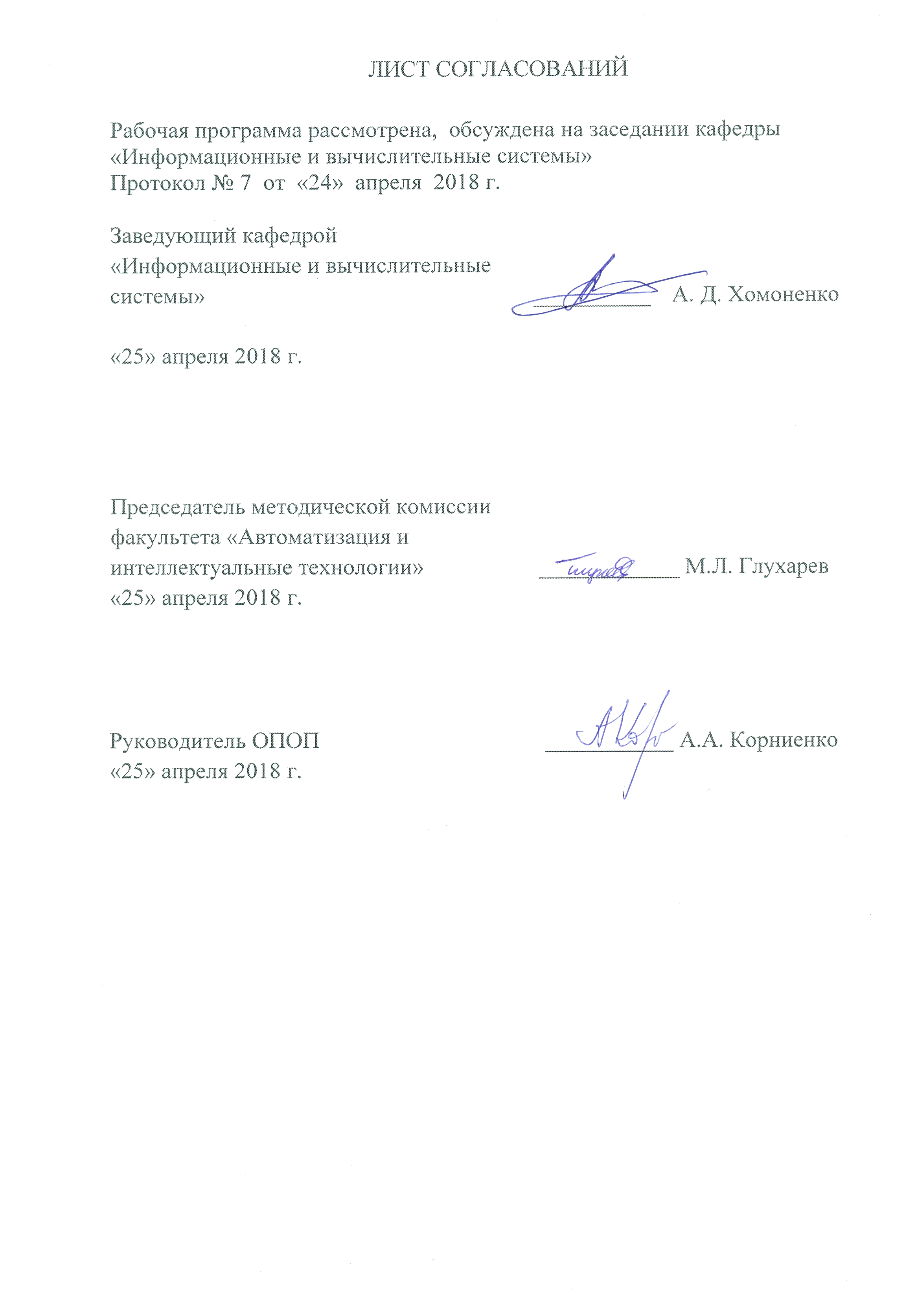 1. Цели и задачи дисциплиныРабочая программа составлена в соответствии с ФГОС ВО, утвержденным «12» марта 2015 г., приказ № 219 по специальности 10.05.03 «Информационная безопасность автоматизированных систем», по дисциплине «Технологии и методы программирования».Целью изучения дисциплины «Технологии и методы программирования» является приобретение обучающимися знаний и умений в области разработки программного обеспечения (ПО) с использованием современных технологий и методов программирования, подготовка к решению профессиональных задач.При этом в качестве технологической основы дисциплины используются язык и платформа Java. С момента появления Java  в роли языка программирования для Internet требования безопасности и надежности остаются ключевыми для разработчиков и пользователей технологий Java, механизмы обеспечения безопасности являются неотъемлемой частью Java. Безопасность  обеспечивается конструктивными особенностями языка, механизмом контроля доступа к ресурсам, осуществляемого средой выполнения Java, а также возможностью использования криптографического механизма цифровой подписи для аутентификации Java-кода, передаваемого по сети. Развитие системы безопасности, разнообразные расширения Java Security API  создают  мощную основу для разработки безопасных распределенных Web-приложений,  для реализации программных средств защиты информации. Возможности API и встроенные средства обеспечения безопасности ставят Java в этой области создания  ПО вне конкуренции.Для достижения поставленной цели решаются следующие задачи: изучение основ программирования на объектно-ориентированном, платформно-независимом языке высокого уровня Java; усвоение базовых знаний об интерфейсе прикладного программирования Java API;  изучение методов и средств разработки программ на языке Java, приобретение навыков разработки и отладки приложений Java;  изучение основ тестирования ПО, контроля качества ПО;  изучение основ системы безопасности Java и основ использования криптографических методов защиты информации на платформе Java.2. Перечень планируемых результатов обучения по дисциплине, соотнесенных с планируемыми результатами освоения основной профессиональной образовательной программыПланируемыми результатами обучения по дисциплине являются: приобретение знаний, умений, навыков и/или опыта деятельности.В результате освоения дисциплины обучающийся должен:ЗНАТЬ:особенности языка Java, типы Java-приложений, способы их создания и выполнения;основные пакеты и классы Java API и возможности их применения;основы системы безопасности Java;состав среды разработки и выполнения Java-программ Java SE Development Kit (JDK),  назначение и правила работы с утилитами JDK;современные технологии и методы программирования;показатели качества и уровни тестирования ПО.УМЕТЬ:разрабатывать программы на Java (в том числе многопоточные, с использованием AWT-компонентов графического интерфейса пользователя) с соблюдением требований к хорошему стилю программирования; формировать требования для разрабатываемого программного обеспечения;планировать разработку программного обеспечения;работать с Java-хранилищем криптографических ключей;подписывать Java-апплет электронной цифровой подписью и создавать политику безопасности для подписанного Java-апплета;проводить модульное тестирование и отладку программ;работать со средой разработки программного обеспечения.ВЛАДЕТЬ:навыками разработки, тестирования и отладки ПО в соответствии с современными технологиями и методами программирования;навыками работы с программной документацией;навыками создания программ с использованием эффективных криптографических методов защиты на платформе  Java.Приобретенные знания, умения, навыки и/или опыт деятельности, характеризующие формирование компетенций, осваиваемые в данной дисциплине, позволяют решать профессиональные задачи, приведенные в соответствующем перечне по видам профессиональной деятельности в п. 2.4 основной профессиональной образовательной программы (ОПОП).Изучение дисциплины направлено на формирование следующих компетенций:общепрофессиональных (ОПК):- способностью применять языки, системы и инструментальные средства программирования в профессиональной деятельности (ОПК-3).Область профессиональной деятельности обучающихся, освоивших данную дисциплину, приведена в п. 2.1 ОПОП.Объекты профессиональной деятельности обучающихся, освоивших данную дисциплину, приведены в п. 2.2 ОПОП.3. Место дисциплины в структуре основной профессиональной образовательной программыДисциплина «Технологии и методы программирования» (Б1.Б.6) относится к базовой части и является обязательной дисциплиной.4. Объем дисциплины и виды учебной работы5. Содержание и структура дисциплины5.1 Содержание дисциплины5.2 Разделы дисциплины и виды занятий6. Перечень учебно-методического обеспечения для самостоятельной работы обучающихся по дисциплине7. Фонд оценочных средств для проведения текущего контроля успеваемости и промежуточной аттестации обучающихся по дисциплинеФонд оценочных средств по дисциплине является неотъемлемой частью рабочей программы и представлен отдельным документом, рассмотренным на заседании кафедры и утвержденным заведующим кафедрой.8. Перечень основной и дополнительной учебной литературы, нормативно-правовой документации и других изданий, необходимых для освоения дисциплины8.1 Перечень основной учебной литературы, необходимой для освоения дисциплины1.	Кожомбердиева Г.И. Программирование на языке Java: создание графического интерфейса пользователя: учеб. пособие/ Г.И. Кожомбердиева, М.И. Гарина. – СПб.: ПГУПС, 2012. – 67 с.2.	Кожомбердиева Г.И. Программирование на языке Java: многопоточные приложения: учеб. пособие/ Г.И. Кожомбердиева.  –  СПб.: ПГУПС, 2012. – 44 с.3.	Кожомбердиева Г.И. Использование средств тестирования JUnit при разработке  Java-приложений в среде Oracle JDeveloper: метод. указания /Г.И.  Кожомбердиева, А.М. Сухоногов, Д.А. Протопопов – СПб.: ПГУПС, 2014. – 33 с.4.	Кожомбердиева Г.И Криптографическая защита информации и управление доступом на платформе Java :  учеб. пособие / Г. И. Кожомбердиева, М. Л. Глухарев. –  СПб.: ФГБОУ ВО ПГУПС,  2016.  –  87 с.8.2 Перечень дополнительной учебной литературы, необходимой для освоения дисциплиныШилдт Г.  Полное руководство (Java SE 7) / Г. Шилдт;  пер. с англ. – 8-е изд. – М.: Вильямс, 2012. – 1104с.Эккель Б. Философия Java. Библиотека программиста / Б. Эккель;  пер.  с англ. – 4-е изд. – СПб.: Питер, 2011. – 640с.Арнолд К., Гослинг Дж., Холмс Д. Язык программирования Java. 3-е изд. /Пер. с англ. – М.: Изд. дом «Вильямс», 2001. – 624 с.Хорстманн К.С. Java 2. Том 1: Основы. Библиотека профессионала. / К.С. Хорстманн, Г. Корнелл; пер. с англ. – 8-е изд. – М.: Издательский дом «Вильямс», 2012. – 816 с.Хорстманн К.С. Java 2. Том 2: Тонкости программирования. Библиотека профессионала. / К.С. Хорстманн, Г. Корнелл;  пер. с англ. – 8-е изд. – М.: Издательский дом «Вильямс», 2012. – 992 с.Кожомбердиева Г.И. Оценка качества программного обеспечения: учеб. пособие / Г.И.  Кожомбердиева. – СПб.: ПГУПС, 2010. – 44 с.Кожомбердиева Г.И. Программирование на языке Java [Электронный ресурс]: конспект лекций. – СПб.: кафедра ИВС ПГУПС, 2016.	По разделам 1 – 8 дисциплины имеется комплект электронных версий конспектов лекций, включающих листинги программ-примеров. Распечатки конспектов раздаются  на лекционных занятиях. Таким образом, по завершении курса лекций каждый студент располагает собственной копией конспекта.8.3 Перечень нормативно-правовой документации, необходимой для освоения дисциплиныПри освоении данной дисциплины нормативно-правовая документация не используется.8.4 Другие издания, необходимые для освоения дисциплиныКожомбердиева Г.И.  Программирование на языке Java: работа со строками и массивами: метод. указания  / Г.И. Кожомбердиева – СПб.: ПГУПС, 2015.  – 23 с. Корниенко А.А. Электронная цифровая подпись и безопасность Java-апплетов: метод. указания / А.А. Корниенко, Г.И. Кожомбердиева, П.В. Ерофеев. – СПб.: ПГУПС, 2005. – 28 с.Корниенко А.А. Методы криптографической защиты информации и их реализация на платформе Java: метод. указания/А.А. Корниенко, Г.И. Кожомбердиева, И.С. Киселев. – СПб.: ПГУПС, 2006. – 35 с.9. Перечень ресурсов информационно-телекоммуникационной сети «Интернет», необходимых для освоения дисциплиныЛичный кабинет обучающегося и электронная информационно-образовательная среда. [Электронный ресурс]. – Режим доступа: http://sdo.pgups.ru/ (для доступа к полнотекстовым документам требуется авторизация).  Система Консультант Плюс [Электронный ресурс]– Режим доступа: http://www.consultant.ru;Единое окно доступа к образовательным ресурсам Плюс [Электронный ресурс]– Режим доступа: http://window.edu.ru10. Методические указания для обучающихся по освоению дисциплиныПорядок изучения дисциплины следующий:Освоение разделов дисциплины производится в порядке, приведенном в разделе 5 «Содержание и структура дисциплины». Обучающийся должен освоить все разделы дисциплины с помощью учебно-методического обеспечения, приведенного в разделах 6, 8 и 9 рабочей программы. Для формирования компетенций обучающийся должен представить выполненные типовые контрольные задания или иные материалы, необходимые для оценки знаний, умений, навыков и (или) опыта деятельности, предусмотренные текущим контролем (см. фонд оценочных средств по дисциплине).По итогам текущего контроля по дисциплине, обучающийся должен пройти промежуточную аттестацию (см. фонд оценочных средств по дисциплине).11. Перечень информационных технологий, используемых при осуществлении образовательного процесса по дисциплине, включая перечень программного обеспечения и информационных справочных системИнтернет - сервисы и электронные ресурсы (поисковые системы, электронная почта, онлайн - энциклопедии и справочники, электронные учебные и учебно-методические материалы).электронная информационно-образовательная среда Петербургского государственного университета путей сообщения Императора Александра I [Электронный ресурс]. Режим доступа:  http://sdo.pgups.ru.Дисциплина обеспечена необходимым комплектом лицензионного программного обеспечения, установленного на технических средствах, размещенных в специальных помещениях и помещениях для самостоятельной работы: операционная система Windows, MS Office.Все обучающиеся имеют доступ к электронным учебно-методическим комплексам (ЭУМК) по изучаемой дисциплине согласно персональным логинам и паролям.Каждый обучающийся обеспечен доступом к электронно-библиотечной системе (ЭБС) через сайт Научно-технической библиотеки Университета http://library.pgups.ru/, содержащей основные издания по изучаемой дисциплине. ЭБС обеспечивает возможность индивидуального доступа для каждого обучающегося из любой точки, в которой имеется доступ к сети Интернет.12. Описание материально-технической базы, необходимой для осуществления образовательного процесса по дисциплинеМатериально-техническая база обеспечивает проведение всех видов учебных занятий, предусмотренных учебным планом по данному направлению и соответствует действующим санитарным и противопожарным нормам и правилам.Она содержит специальные помещения -  учебные аудитории для проведения занятий лекционного типа, занятий семинарского типа, групповых и индивидуальных консультаций, текущего контроля и промежуточной аттестации, а также помещения для самостоятельной работы и помещения для хранения и профилактического обслуживания учебного оборудования. Помещения на семестр учебного года выделяются в соответствии с расписанием занятий.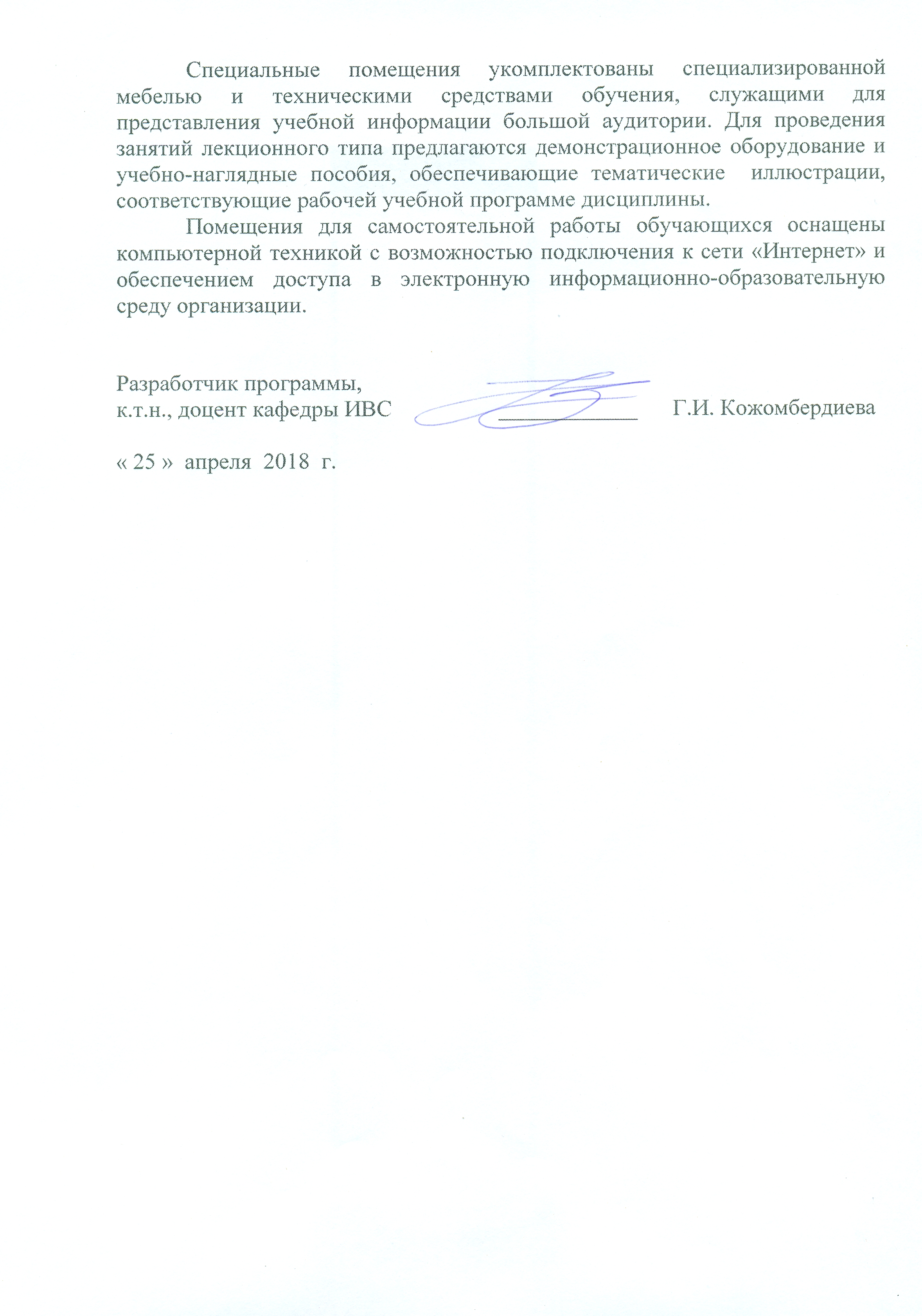 Вид учебной работыВсего часовСеместрСеместрВид учебной работыВсего часов34Контактная работа (по видам учебных занятий)В том числе: лекции (Л) лабораторные работы (ЛР) практические занятия (ПЗ)116503234481632683434Самостоятельная работа (СРС) 551540Контроль45936Форма контроля знанийЗ, ЭЗЭОбщая трудоемкость: час/з.е.216/672/2144/4№ п/пНаименование раздела дисциплиныСодержание раздела1Особенности языка и платформы JavaОсобенности языка Java: история и краткая характеристика языка. Интерпретируемость, независимость от платформы, переносимость языка Java.  Надежность и безопасность языка Java. Виртуальная Java-машина – интерпретатор байт-кода Java. Понятие платформы Java. Высокая производительность языка Java. Компиляторы JIT (Just-In-Time); native-компиляторы.2Типы Java-приложений: особенности создания и выполнения автономного приложения и апплетаТипы Java-приложений: понятия автономного приложения, апплета, комбинированного приложения, сервлета, мидлета. Автономное приложение: особенности создания и выполнения. Апплет: особенности создания и выполнения. Различия между автономным приложением и апплетом. Основные сведения о безопасности апплетов и модели безопасности «песочница». Методы класса java.applet.Applet. Скелетная схема апплета. Этапы жизненного цикла апплета. Особенности реализации жизненного цикла апплета в различных браузерах. Понятие «сборщика мусора» JVM.3Типы данных языка JavaJava − строго типизированный язык программирования. Простые типы данных.  Ссылочные типы данных. Строки в Java, ссылочный тип String. Массивы в Java. Проверка выхода за границы массива при выполнении программ. Примеры работы со строками и массивами.4Объектная парадигма Java: классы, интерфейсы, пакетыОсобенности реализации классов. Приведение типов классов. Определение класса. Модификаторы класса. Элементы класса. Управление доступом к элементам класса. Спецификаторы доступа. Пакеты. Создание пакета. Установка пути доступа к классам. Поля класса и локальные переменные. Объявление поля класса. Модификаторы поля класса. Статические поля. Методы. Определение метода. Модификаторы метода. Конструкторы. Перегрузка и переопределение методов. Ключевые слова this и super в методах и конструкторах. Интерфейсы – замена множественного наследования. Определение и реализация интерфейса. Использование интерфейса как типа данных. 5Понятие интерфейса прикладного программирования Java API. Пакет AWT для создания графического интерфейса пользователяОсновные пакеты Java API. Краткая характеристика пакетов.  Пакеты для создания графического интерфейса пользователя AWT и Swing: основные сведения. Основные понятия: компоненты, контейнеры, компоновки. Обзор классов пакета java.awt: классы компонентов, классы контейнеров, классы менеджеров компоновки. Понятие события.  Типы событий AWT: низкоуровневые и семантические события. Иерархия классов событий. Методы классов событий. Модель делегирования событий: источники событий; блоки прослушивания событий. Интерфейсы блоков прослушивания событий. Способы реализации блока прослушивания события от компонента: объявленная реализация интерфейса в классе; использование анонимного внутреннего класса. Примеры использования событий от AWT-компонентов для управления рисованием в панели апплета. Низкоуровневые события на примере событий от мыши и окна. Понятие класса-адаптера. Особенности организации комбинированных приложений Java: использование фрейма и внутреннего класса-адаптера.6Исключения в Java. Обработка исключенийПонятие исключения. Классы исключений. Необходимость обработки исключений. Операторы языка Java, используемые для обработки исключений. Организация обработки исключений в Java-программе. Определение собственных исключений. Примеры обработки исключений.7Потоки команд. Основы многопоточного программированияПонятия процесса и потока, встроенная поддержка многопоточности в Java. Конструкторы и методы класса java.lang.Thread. Способы создания потоков в Java: расширение класса Thread и реализация интерфейса Runnable. Примеры применения многопоточности для анимации в апплетах. Встроенная поддержка синхронизации и взаимодействия потоков. Синхронизированные методы и оператор синхронизации. Методы wait() и notify(), обеспечивающие взаимодействие потоков.  Поток-диспетчер событий AWT. Пример взаимодействия пользовательского потока с потоком-диспетчером событий. Потоки и исключения.8Потоки данных. Основы ввода-вывода  в Java Основные понятия ввода/вывода: понятие потока данных, байтовые и символьные потоки, потоки ввода и вывода, потоки чтения и записи. Иерархии классов байтовых и символьных потоков. Краткий обзор основных групп классов и интерфейсов пакета java.io.Буферизированные потоки данных. Примеры использования буферизированных потоков для работы с файлами. Канальные потоки данных. Использование канальных потоков для обмена данными между потоками команд.9Использование фреймворка тестирования JUnit при разработке  Java-приложенийПонятие качества ПО, характеристики качества. Уровни тестирования, понятие модульного тестирования.  Краткая характеристика фреймворка тестирования JUnit. Применение аннотаций @Test и @Ignore, аннотаций фикстур  в тестовых классах. Методы класса org.junit.Assert,  их применение в тестовых методах. Создание и запуск тестов из командной строки. Выполнение тестов в интегрированной среде разработки  Java-приложений Oracle JDeveloper.10Безопасность  Java-апплетовОсновные понятия безопасности: безопасность информации, конфиденциальность, целостность; апплет как потенциальная угроза безопасности информации. Эволюция модели безопасности Java: модель безопасности  «песочница»; доверительная модель безопасности; конфигурируемая модель безопасности. Основные понятия криптографической защиты: симметричные и асимметричные криптографические методы; электронная цифровая подпись, дайджест сообщения, создание и верификация цифровой подписи; цифровой сертификат. Управление доступом в Java. Задание политики безопасности для апплета: способы настройки политики безопасности; содержимое файла политики безопасности.  Создание доверенного (подписанного) апплета: создание архивного JAR-файла; создание пары ключей и сертификата в стандартном хранилище ключей с помощью утилиты keytool; подписывание JAR-файла с помощью утилиты jarsigner; верификация подписи JAR-файла; задание политики безопасности для подписанного апплета с помощью пользовательского файла политики безопасности. Запуск подписанного апплета в среде браузера с подключаемым (plug-in) модулем Java.  № п/пНаименование раздела дисциплиныЛЛРПЗСРС123456Введение2---1Особенности языка и платформы Java210-42Типы Java-приложений: особенности создания и выполнения автономного приложения и апплета610-63Отличия языка Java от языка C++: типы данных412-64Отличия языка Java от языка C++: классы, интерфейсы, пакеты812-65Понятие  интерфейса прикладного программирования  Java API.  Пакет AWT для создания графического интерфейса пользователя810-66Исключения в Java. Обработка исключений4-247Потоки команд. Основы многопоточного программирования4-1068Потоки данных. Основы ввода-вывода  в Java4-449Использование фреймворка тестирования JUnit при разработке  Java-приложений4-8610Безопасность  Java-апплетов4-107ИтогоИтого50323455№п/пНаименование раздела дисциплиныПеречень учебно-методического обеспечения1Особенности языка и платформы Java1. Конспект лекций.2. Кожомбердиева Г.И. Программирование на языке Java: создание графического интерфейса пользователя: учеб. пособие/ Г.И. Кожомбердиева, М.И. Гарина. – СПб.: ПГУПС, 2012. – 67 с.3. Кожомбердиева Г.И. Программирование на языке Java: многопоточные приложения: учеб. пособие/ Г.И. Кожомбердиева.  –  СПб.: ПГУПС, 2012. – 44 с.4. Кожомбердиева Г.И. Использование средств тестирования JUnit при разработке  Java-приложений в среде Oracle JDeveloper: метод. указания /Г.И.  Кожомбердиева, А.М. Сухоногов, Д.А. Протопопов – СПб.: ПГУПС, 2014. – 33 с.5. Кожомбердиева Г.И Криптографическая защита информации и управление доступом на платформе Java :  учеб. пособие / Г. И. Кожомбердиева, М. Л. Глухарев. –  СПб.: ФГБОУ ВО ПГУПС,  2016.  –  87 с.6. Корниенко А.А. Электронная цифровая подпись и безопасность Java-апплетов: метод. указания / А.А. Корниенко, Г.И. Кожомбердиева, П.В. Ерофеев. – СПб.: ПГУПС, 2005. – 28 с.7. Корниенко А.А. Методы криптографической защиты информации и их реализация на платформе Java: метод. указания/А.А. Корниенко, Г.И. Кожомбердиева, И.С. Киселев. – СПб.: ПГУПС, 2006. – 35 с.8/ Кожомбердиева Г.И. Разработка Java-апплета и подписывание архивного JAR-файла электронной цифровой подписью [Электронный ресурс]: пример выполнения  лабораторной работы. – СПб.: каф. ИВС ПГУПС, 2006. – Режим доступа в компьютерных классах кафедры ИВС ПГУПС: F:\Help\Java\Учебные пособия2Типы Java-приложений: особенности создания и выполнения автономного приложения и апплета1. Конспект лекций.2. Кожомбердиева Г.И. Программирование на языке Java: создание графического интерфейса пользователя: учеб. пособие/ Г.И. Кожомбердиева, М.И. Гарина. – СПб.: ПГУПС, 2012. – 67 с.3. Кожомбердиева Г.И. Программирование на языке Java: многопоточные приложения: учеб. пособие/ Г.И. Кожомбердиева.  –  СПб.: ПГУПС, 2012. – 44 с.4. Кожомбердиева Г.И. Использование средств тестирования JUnit при разработке  Java-приложений в среде Oracle JDeveloper: метод. указания /Г.И.  Кожомбердиева, А.М. Сухоногов, Д.А. Протопопов – СПб.: ПГУПС, 2014. – 33 с.5. Кожомбердиева Г.И Криптографическая защита информации и управление доступом на платформе Java :  учеб. пособие / Г. И. Кожомбердиева, М. Л. Глухарев. –  СПб.: ФГБОУ ВО ПГУПС,  2016.  –  87 с.6. Корниенко А.А. Электронная цифровая подпись и безопасность Java-апплетов: метод. указания / А.А. Корниенко, Г.И. Кожомбердиева, П.В. Ерофеев. – СПб.: ПГУПС, 2005. – 28 с.7. Корниенко А.А. Методы криптографической защиты информации и их реализация на платформе Java: метод. указания/А.А. Корниенко, Г.И. Кожомбердиева, И.С. Киселев. – СПб.: ПГУПС, 2006. – 35 с.8/ Кожомбердиева Г.И. Разработка Java-апплета и подписывание архивного JAR-файла электронной цифровой подписью [Электронный ресурс]: пример выполнения  лабораторной работы. – СПб.: каф. ИВС ПГУПС, 2006. – Режим доступа в компьютерных классах кафедры ИВС ПГУПС: F:\Help\Java\Учебные пособия3Типы данных языка Java1. Конспект лекций.2. Кожомбердиева Г.И. Программирование на языке Java: создание графического интерфейса пользователя: учеб. пособие/ Г.И. Кожомбердиева, М.И. Гарина. – СПб.: ПГУПС, 2012. – 67 с.3. Кожомбердиева Г.И. Программирование на языке Java: многопоточные приложения: учеб. пособие/ Г.И. Кожомбердиева.  –  СПб.: ПГУПС, 2012. – 44 с.4. Кожомбердиева Г.И. Использование средств тестирования JUnit при разработке  Java-приложений в среде Oracle JDeveloper: метод. указания /Г.И.  Кожомбердиева, А.М. Сухоногов, Д.А. Протопопов – СПб.: ПГУПС, 2014. – 33 с.5. Кожомбердиева Г.И Криптографическая защита информации и управление доступом на платформе Java :  учеб. пособие / Г. И. Кожомбердиева, М. Л. Глухарев. –  СПб.: ФГБОУ ВО ПГУПС,  2016.  –  87 с.6. Корниенко А.А. Электронная цифровая подпись и безопасность Java-апплетов: метод. указания / А.А. Корниенко, Г.И. Кожомбердиева, П.В. Ерофеев. – СПб.: ПГУПС, 2005. – 28 с.7. Корниенко А.А. Методы криптографической защиты информации и их реализация на платформе Java: метод. указания/А.А. Корниенко, Г.И. Кожомбердиева, И.С. Киселев. – СПб.: ПГУПС, 2006. – 35 с.8/ Кожомбердиева Г.И. Разработка Java-апплета и подписывание архивного JAR-файла электронной цифровой подписью [Электронный ресурс]: пример выполнения  лабораторной работы. – СПб.: каф. ИВС ПГУПС, 2006. – Режим доступа в компьютерных классах кафедры ИВС ПГУПС: F:\Help\Java\Учебные пособия4Объектная парадигма Java: классы, интерфейсы, пакеты1. Конспект лекций.2. Кожомбердиева Г.И. Программирование на языке Java: создание графического интерфейса пользователя: учеб. пособие/ Г.И. Кожомбердиева, М.И. Гарина. – СПб.: ПГУПС, 2012. – 67 с.3. Кожомбердиева Г.И. Программирование на языке Java: многопоточные приложения: учеб. пособие/ Г.И. Кожомбердиева.  –  СПб.: ПГУПС, 2012. – 44 с.4. Кожомбердиева Г.И. Использование средств тестирования JUnit при разработке  Java-приложений в среде Oracle JDeveloper: метод. указания /Г.И.  Кожомбердиева, А.М. Сухоногов, Д.А. Протопопов – СПб.: ПГУПС, 2014. – 33 с.5. Кожомбердиева Г.И Криптографическая защита информации и управление доступом на платформе Java :  учеб. пособие / Г. И. Кожомбердиева, М. Л. Глухарев. –  СПб.: ФГБОУ ВО ПГУПС,  2016.  –  87 с.6. Корниенко А.А. Электронная цифровая подпись и безопасность Java-апплетов: метод. указания / А.А. Корниенко, Г.И. Кожомбердиева, П.В. Ерофеев. – СПб.: ПГУПС, 2005. – 28 с.7. Корниенко А.А. Методы криптографической защиты информации и их реализация на платформе Java: метод. указания/А.А. Корниенко, Г.И. Кожомбердиева, И.С. Киселев. – СПб.: ПГУПС, 2006. – 35 с.8/ Кожомбердиева Г.И. Разработка Java-апплета и подписывание архивного JAR-файла электронной цифровой подписью [Электронный ресурс]: пример выполнения  лабораторной работы. – СПб.: каф. ИВС ПГУПС, 2006. – Режим доступа в компьютерных классах кафедры ИВС ПГУПС: F:\Help\Java\Учебные пособия5Понятие интерфейса прикладного программирования Java API. Пакет AWT для создания графического интерфейса пользователя1. Конспект лекций.2. Кожомбердиева Г.И. Программирование на языке Java: создание графического интерфейса пользователя: учеб. пособие/ Г.И. Кожомбердиева, М.И. Гарина. – СПб.: ПГУПС, 2012. – 67 с.3. Кожомбердиева Г.И. Программирование на языке Java: многопоточные приложения: учеб. пособие/ Г.И. Кожомбердиева.  –  СПб.: ПГУПС, 2012. – 44 с.4. Кожомбердиева Г.И. Использование средств тестирования JUnit при разработке  Java-приложений в среде Oracle JDeveloper: метод. указания /Г.И.  Кожомбердиева, А.М. Сухоногов, Д.А. Протопопов – СПб.: ПГУПС, 2014. – 33 с.5. Кожомбердиева Г.И Криптографическая защита информации и управление доступом на платформе Java :  учеб. пособие / Г. И. Кожомбердиева, М. Л. Глухарев. –  СПб.: ФГБОУ ВО ПГУПС,  2016.  –  87 с.6. Корниенко А.А. Электронная цифровая подпись и безопасность Java-апплетов: метод. указания / А.А. Корниенко, Г.И. Кожомбердиева, П.В. Ерофеев. – СПб.: ПГУПС, 2005. – 28 с.7. Корниенко А.А. Методы криптографической защиты информации и их реализация на платформе Java: метод. указания/А.А. Корниенко, Г.И. Кожомбердиева, И.С. Киселев. – СПб.: ПГУПС, 2006. – 35 с.8/ Кожомбердиева Г.И. Разработка Java-апплета и подписывание архивного JAR-файла электронной цифровой подписью [Электронный ресурс]: пример выполнения  лабораторной работы. – СПб.: каф. ИВС ПГУПС, 2006. – Режим доступа в компьютерных классах кафедры ИВС ПГУПС: F:\Help\Java\Учебные пособия6Исключения в Java. Обработка исключений1. Конспект лекций.2. Кожомбердиева Г.И. Программирование на языке Java: создание графического интерфейса пользователя: учеб. пособие/ Г.И. Кожомбердиева, М.И. Гарина. – СПб.: ПГУПС, 2012. – 67 с.3. Кожомбердиева Г.И. Программирование на языке Java: многопоточные приложения: учеб. пособие/ Г.И. Кожомбердиева.  –  СПб.: ПГУПС, 2012. – 44 с.4. Кожомбердиева Г.И. Использование средств тестирования JUnit при разработке  Java-приложений в среде Oracle JDeveloper: метод. указания /Г.И.  Кожомбердиева, А.М. Сухоногов, Д.А. Протопопов – СПб.: ПГУПС, 2014. – 33 с.5. Кожомбердиева Г.И Криптографическая защита информации и управление доступом на платформе Java :  учеб. пособие / Г. И. Кожомбердиева, М. Л. Глухарев. –  СПб.: ФГБОУ ВО ПГУПС,  2016.  –  87 с.6. Корниенко А.А. Электронная цифровая подпись и безопасность Java-апплетов: метод. указания / А.А. Корниенко, Г.И. Кожомбердиева, П.В. Ерофеев. – СПб.: ПГУПС, 2005. – 28 с.7. Корниенко А.А. Методы криптографической защиты информации и их реализация на платформе Java: метод. указания/А.А. Корниенко, Г.И. Кожомбердиева, И.С. Киселев. – СПб.: ПГУПС, 2006. – 35 с.8/ Кожомбердиева Г.И. Разработка Java-апплета и подписывание архивного JAR-файла электронной цифровой подписью [Электронный ресурс]: пример выполнения  лабораторной работы. – СПб.: каф. ИВС ПГУПС, 2006. – Режим доступа в компьютерных классах кафедры ИВС ПГУПС: F:\Help\Java\Учебные пособия7Потоки команд. Основы многопоточного программирования1. Конспект лекций.2. Кожомбердиева Г.И. Программирование на языке Java: создание графического интерфейса пользователя: учеб. пособие/ Г.И. Кожомбердиева, М.И. Гарина. – СПб.: ПГУПС, 2012. – 67 с.3. Кожомбердиева Г.И. Программирование на языке Java: многопоточные приложения: учеб. пособие/ Г.И. Кожомбердиева.  –  СПб.: ПГУПС, 2012. – 44 с.4. Кожомбердиева Г.И. Использование средств тестирования JUnit при разработке  Java-приложений в среде Oracle JDeveloper: метод. указания /Г.И.  Кожомбердиева, А.М. Сухоногов, Д.А. Протопопов – СПб.: ПГУПС, 2014. – 33 с.5. Кожомбердиева Г.И Криптографическая защита информации и управление доступом на платформе Java :  учеб. пособие / Г. И. Кожомбердиева, М. Л. Глухарев. –  СПб.: ФГБОУ ВО ПГУПС,  2016.  –  87 с.6. Корниенко А.А. Электронная цифровая подпись и безопасность Java-апплетов: метод. указания / А.А. Корниенко, Г.И. Кожомбердиева, П.В. Ерофеев. – СПб.: ПГУПС, 2005. – 28 с.7. Корниенко А.А. Методы криптографической защиты информации и их реализация на платформе Java: метод. указания/А.А. Корниенко, Г.И. Кожомбердиева, И.С. Киселев. – СПб.: ПГУПС, 2006. – 35 с.8/ Кожомбердиева Г.И. Разработка Java-апплета и подписывание архивного JAR-файла электронной цифровой подписью [Электронный ресурс]: пример выполнения  лабораторной работы. – СПб.: каф. ИВС ПГУПС, 2006. – Режим доступа в компьютерных классах кафедры ИВС ПГУПС: F:\Help\Java\Учебные пособия8Потоки данных. Основы ввода-вывода  в Java 1. Конспект лекций.2. Кожомбердиева Г.И. Программирование на языке Java: создание графического интерфейса пользователя: учеб. пособие/ Г.И. Кожомбердиева, М.И. Гарина. – СПб.: ПГУПС, 2012. – 67 с.3. Кожомбердиева Г.И. Программирование на языке Java: многопоточные приложения: учеб. пособие/ Г.И. Кожомбердиева.  –  СПб.: ПГУПС, 2012. – 44 с.4. Кожомбердиева Г.И. Использование средств тестирования JUnit при разработке  Java-приложений в среде Oracle JDeveloper: метод. указания /Г.И.  Кожомбердиева, А.М. Сухоногов, Д.А. Протопопов – СПб.: ПГУПС, 2014. – 33 с.5. Кожомбердиева Г.И Криптографическая защита информации и управление доступом на платформе Java :  учеб. пособие / Г. И. Кожомбердиева, М. Л. Глухарев. –  СПб.: ФГБОУ ВО ПГУПС,  2016.  –  87 с.6. Корниенко А.А. Электронная цифровая подпись и безопасность Java-апплетов: метод. указания / А.А. Корниенко, Г.И. Кожомбердиева, П.В. Ерофеев. – СПб.: ПГУПС, 2005. – 28 с.7. Корниенко А.А. Методы криптографической защиты информации и их реализация на платформе Java: метод. указания/А.А. Корниенко, Г.И. Кожомбердиева, И.С. Киселев. – СПб.: ПГУПС, 2006. – 35 с.8/ Кожомбердиева Г.И. Разработка Java-апплета и подписывание архивного JAR-файла электронной цифровой подписью [Электронный ресурс]: пример выполнения  лабораторной работы. – СПб.: каф. ИВС ПГУПС, 2006. – Режим доступа в компьютерных классах кафедры ИВС ПГУПС: F:\Help\Java\Учебные пособия9Использование фреймворка тестирования JUnit при разработке  Java-приложений1. Конспект лекций.2. Кожомбердиева Г.И. Программирование на языке Java: создание графического интерфейса пользователя: учеб. пособие/ Г.И. Кожомбердиева, М.И. Гарина. – СПб.: ПГУПС, 2012. – 67 с.3. Кожомбердиева Г.И. Программирование на языке Java: многопоточные приложения: учеб. пособие/ Г.И. Кожомбердиева.  –  СПб.: ПГУПС, 2012. – 44 с.4. Кожомбердиева Г.И. Использование средств тестирования JUnit при разработке  Java-приложений в среде Oracle JDeveloper: метод. указания /Г.И.  Кожомбердиева, А.М. Сухоногов, Д.А. Протопопов – СПб.: ПГУПС, 2014. – 33 с.5. Кожомбердиева Г.И Криптографическая защита информации и управление доступом на платформе Java :  учеб. пособие / Г. И. Кожомбердиева, М. Л. Глухарев. –  СПб.: ФГБОУ ВО ПГУПС,  2016.  –  87 с.6. Корниенко А.А. Электронная цифровая подпись и безопасность Java-апплетов: метод. указания / А.А. Корниенко, Г.И. Кожомбердиева, П.В. Ерофеев. – СПб.: ПГУПС, 2005. – 28 с.7. Корниенко А.А. Методы криптографической защиты информации и их реализация на платформе Java: метод. указания/А.А. Корниенко, Г.И. Кожомбердиева, И.С. Киселев. – СПб.: ПГУПС, 2006. – 35 с.8/ Кожомбердиева Г.И. Разработка Java-апплета и подписывание архивного JAR-файла электронной цифровой подписью [Электронный ресурс]: пример выполнения  лабораторной работы. – СПб.: каф. ИВС ПГУПС, 2006. – Режим доступа в компьютерных классах кафедры ИВС ПГУПС: F:\Help\Java\Учебные пособия10Безопасность  Java-апплетов1. Конспект лекций.2. Кожомбердиева Г.И. Программирование на языке Java: создание графического интерфейса пользователя: учеб. пособие/ Г.И. Кожомбердиева, М.И. Гарина. – СПб.: ПГУПС, 2012. – 67 с.3. Кожомбердиева Г.И. Программирование на языке Java: многопоточные приложения: учеб. пособие/ Г.И. Кожомбердиева.  –  СПб.: ПГУПС, 2012. – 44 с.4. Кожомбердиева Г.И. Использование средств тестирования JUnit при разработке  Java-приложений в среде Oracle JDeveloper: метод. указания /Г.И.  Кожомбердиева, А.М. Сухоногов, Д.А. Протопопов – СПб.: ПГУПС, 2014. – 33 с.5. Кожомбердиева Г.И Криптографическая защита информации и управление доступом на платформе Java :  учеб. пособие / Г. И. Кожомбердиева, М. Л. Глухарев. –  СПб.: ФГБОУ ВО ПГУПС,  2016.  –  87 с.6. Корниенко А.А. Электронная цифровая подпись и безопасность Java-апплетов: метод. указания / А.А. Корниенко, Г.И. Кожомбердиева, П.В. Ерофеев. – СПб.: ПГУПС, 2005. – 28 с.7. Корниенко А.А. Методы криптографической защиты информации и их реализация на платформе Java: метод. указания/А.А. Корниенко, Г.И. Кожомбердиева, И.С. Киселев. – СПб.: ПГУПС, 2006. – 35 с.8/ Кожомбердиева Г.И. Разработка Java-апплета и подписывание архивного JAR-файла электронной цифровой подписью [Электронный ресурс]: пример выполнения  лабораторной работы. – СПб.: каф. ИВС ПГУПС, 2006. – Режим доступа в компьютерных классах кафедры ИВС ПГУПС: F:\Help\Java\Учебные пособия